РЕШЕНИЕ№ 186                                                                         «27» апреля 2020 г.  В соответствии с решением Совета Большееловского сельского поселения ЕМР РТ № 109 от 28.04.2018г. «Об утверждении Положения о порядке и условиях оплаты труда выборных должностных лиц местного самоуправления, осуществляющих свои полномочия на постоянной основе, муниципальных служащих в муниципальном образовании Большееловского сельского поселения Елабужского муниципального района», Совет Большееловского сельского поселения РЕШИЛ:1. Премировать  главу Большееловского сельского поселения в связи с профессиональным праздником Днем местного самоуправления в 2020году в размере одного денежного вознаграждения.2. Контроль за исполнением настоящего решения оставляю за собой.Председатель                                                                                  А.И. МашановСОВЕТ БОЛЬШЕЕЛОВСКОГО СЕЛЬСКОГО ПОСЕЛЕНИЯ ЕЛАБУЖСКОГО МУНИЦИПАЛЬНОГОРАЙОНАРЕСПУБЛИКИ ТАТАРСТАН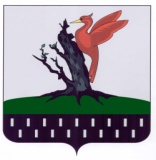 ТАТАРСТАН РЕСПУБЛИКАСЫАЛАБУГА МУНИЦИПАЛЬ РАЙОНЫ ОЛЫ ЕЛОВОАВЫЛ ҖИРЛЕГЕ СОВЕТЫ